Uprzejmie proszę Rodziców  dzieci z grupy KRASNOLUDKI o wykorzystanie przysłanych materiałów do pracy z dziećmi w tym tygodniu. Blok tematyczny „Przyszła Wiosna”I. Przyjście wiosnyCzytanie z rodzicami wiersza J. Brzechwy pt. „Przyjście wiosny”Treść zadania: Wraz z dzieckiem proszę przeczytać treść wiersza Jana Brzechwy pt. „Przyjście wiosny”. Należy zamienić obrazek odpowiednim wyrazem.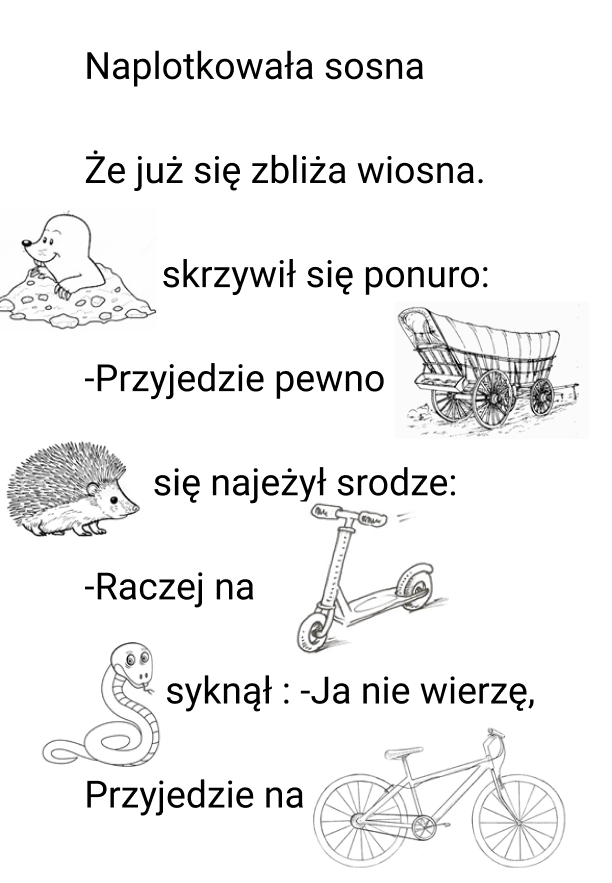 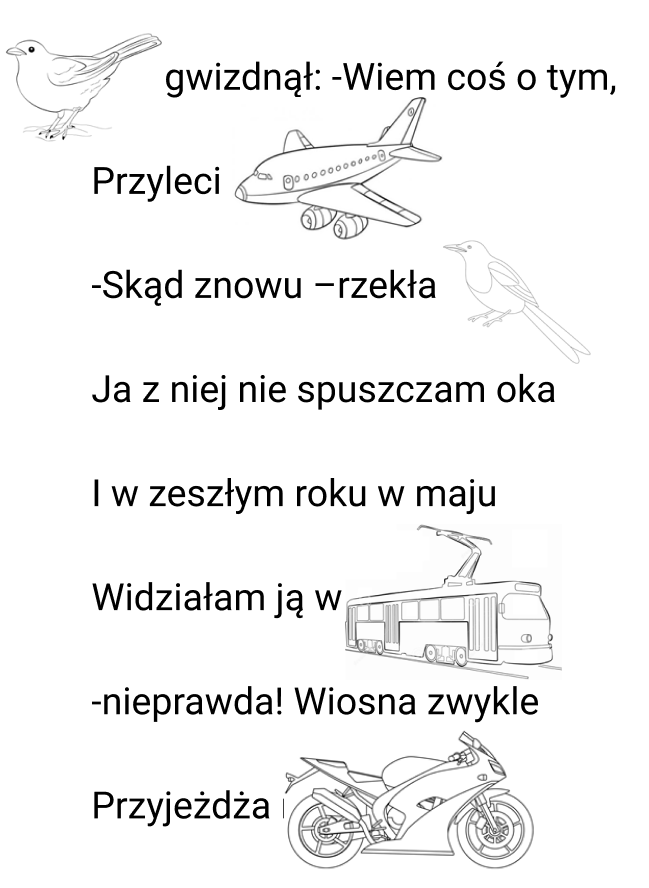 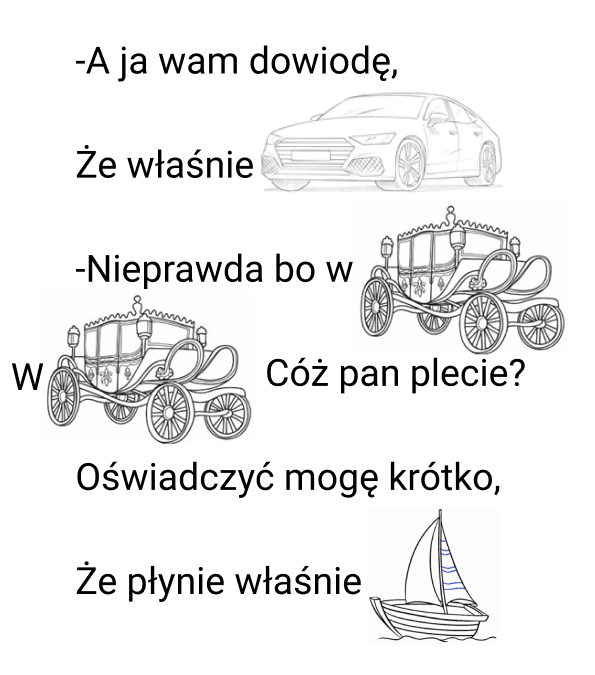 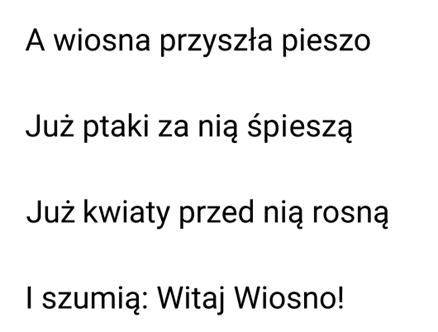 Analiza tekstu i pokolorowanie obrazkówTreść zadania: Ile i jakie zwierzątka dziecko zapamiętało? Jakie pojazdy wystąpiły w wierszu? Pokoloruj wybrane obrazki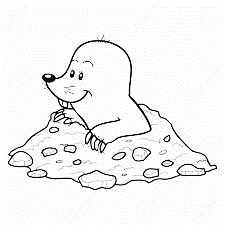 1 Kret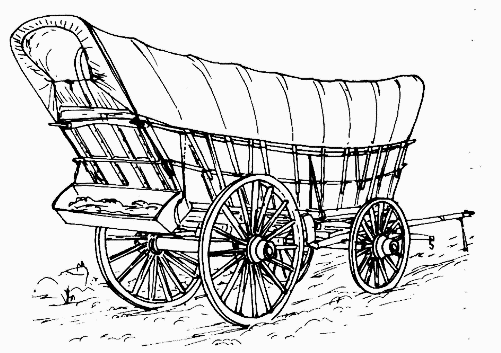 2 FuraII.Powitanie pani wiosny.Osłuchanie z piosenką „ Maszeruje wiosna”. Maszerowanie w rytm piosenki „ Maszeruje wiosna”https://www.youtube.com/watch?v=yNLqW1kp9PwRozmowa na temat treści  piosenki.Nauka na pamięć krótkiego wierszyka „Powitanie pani wiosny”Jestem Pani Wiosna Ciepło wam przyniosłam, Całą łąkę kwiatów i śpiewanie ptakówOmówienie wyglądu Pani Wiosny na podstawie rysunku „Pani Wiosna”. Pokolorowanie tego rysunku ze zwróceniem uwagi na kolory wiosenne (jasno zielony, żółty, fioletowy, jasno niebieski).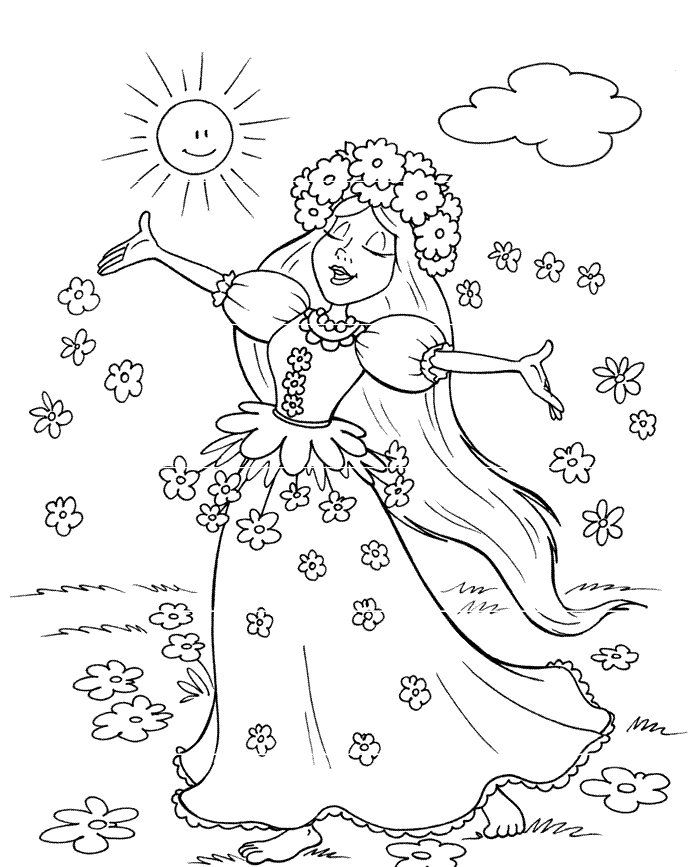 III. Powrót BocianówZagadka o BocianieTreść zagadki: Kim jest ten ptak?Powrócił do nas z dalekiej strony. Ma długie nogi i dziób czerwonyDzieci się śmiały, gdy go witałyŻabki płakały przez dzionek cały.Słuchanie piosenki „Kle, Kle Boćku…”https://www.youtube.com/watch?v=MXOs1LGO1JMZabawa ruchowo-naśladowcza:Dzieci stają na jednej nodze, ręce wyciągają do przodu i naśladują klekotanie bociana.Praca plastyczna:Pokazanie sylwety bociana. Wyklejenie go watą, pomalowanie na czerwono nóg i dzioba, 
a część skrzydeł na czarno.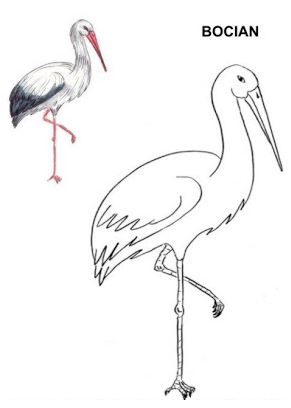 IV. Kwiaty wiosenneOglądanie ilustracji wiosennych kwiatówZapoznanie się z ich nazwami, opisywanie wyglądu. 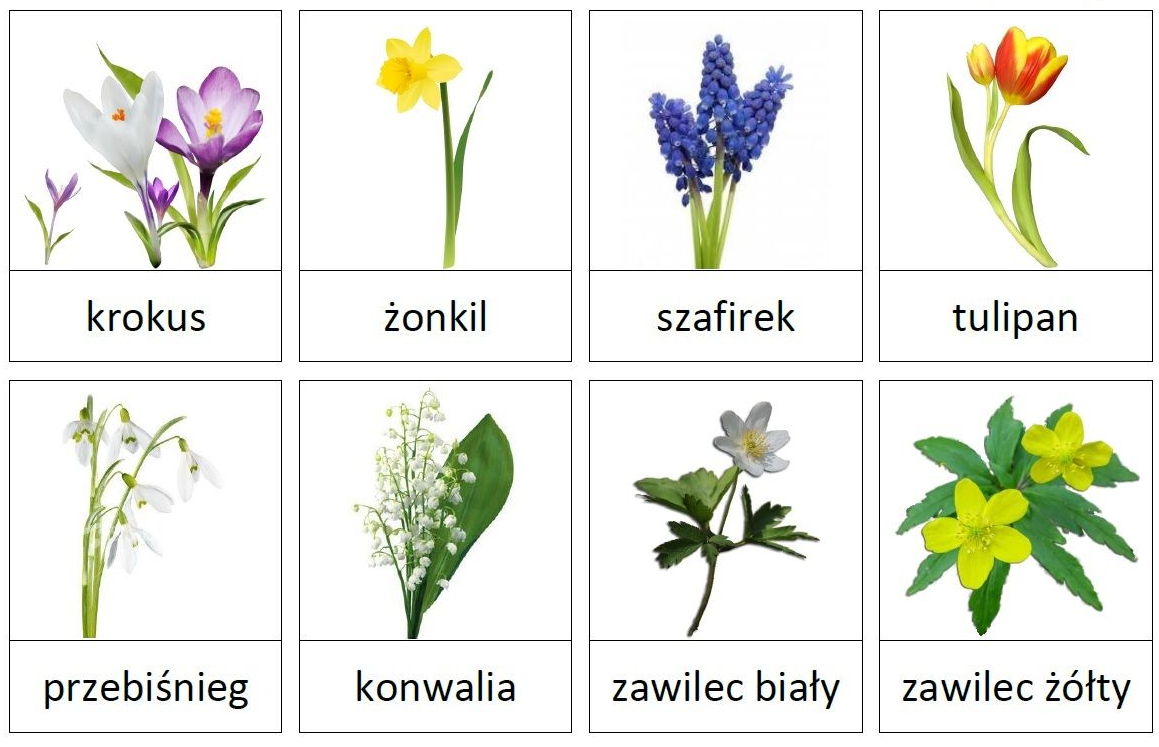 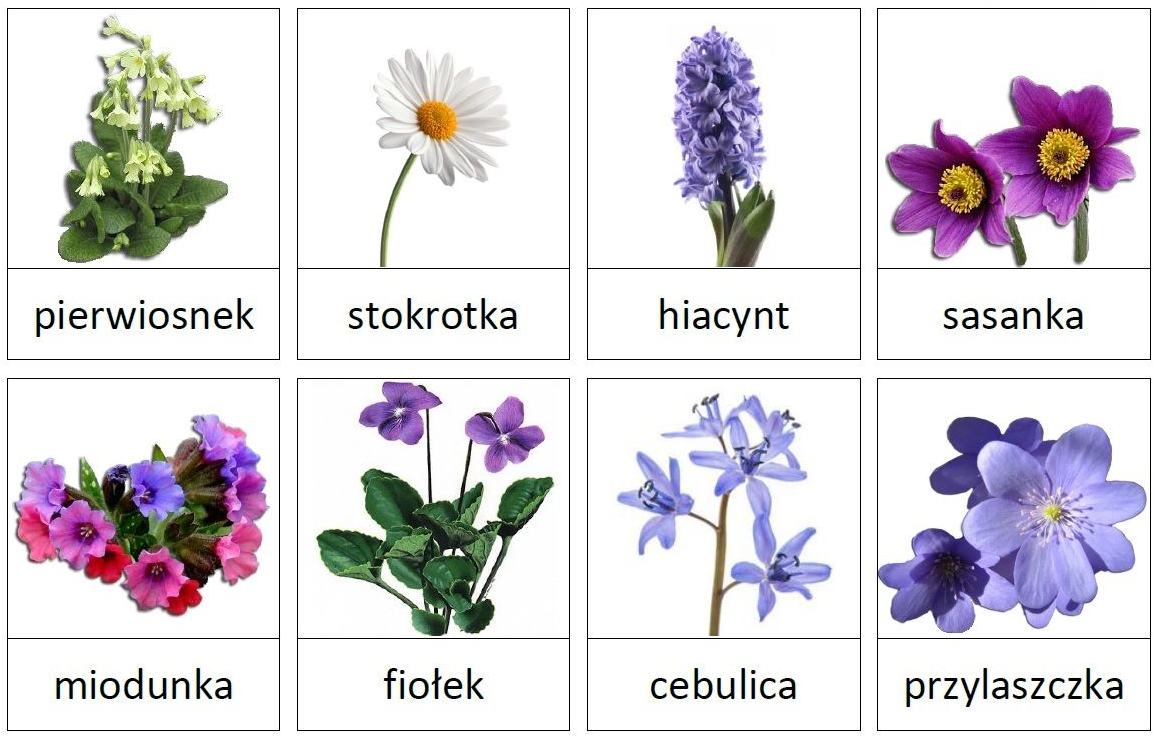 Pokolorowanie trzech wiosennych kwiatów: pierwiosnka, żonkila i fiołka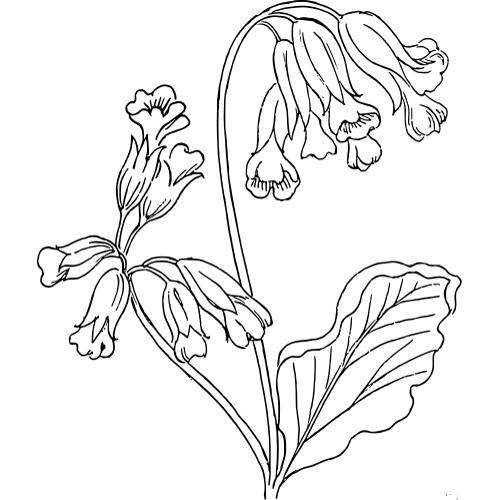 Pierwiosnek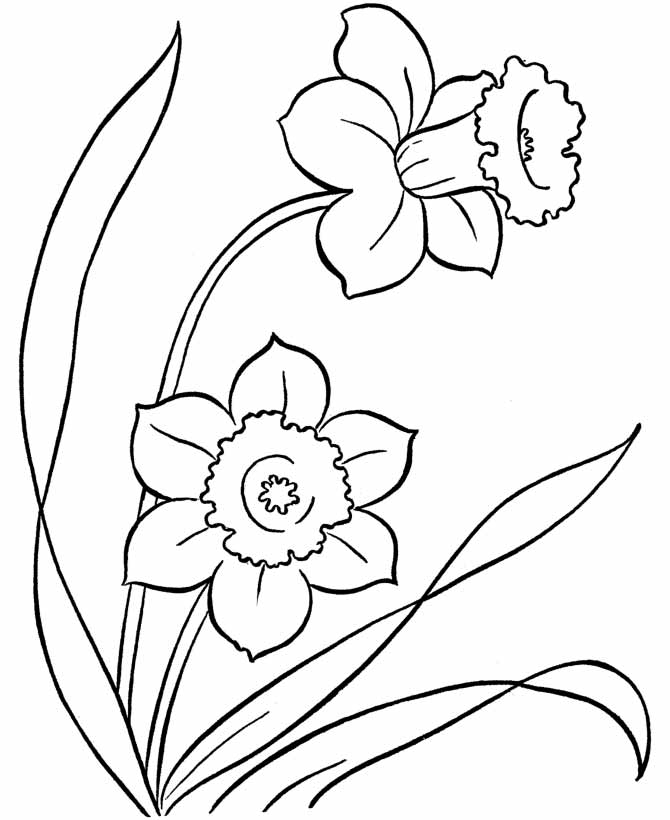 Żonkil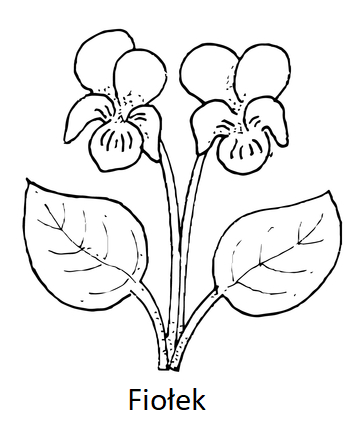 Zabawa ruchowa: taniec Pani Wiosny. Dzieci wraz z rodzicami tańczą z apaszkami do muzyki A. Vivaldiego Cztery Pory Roku Wiosna.https://www.youtube.com/watch?v=Tl8Z-tr73ss&t=73sV. Sadzimy cebulkęWsadzenie cebuli do słoika z wodą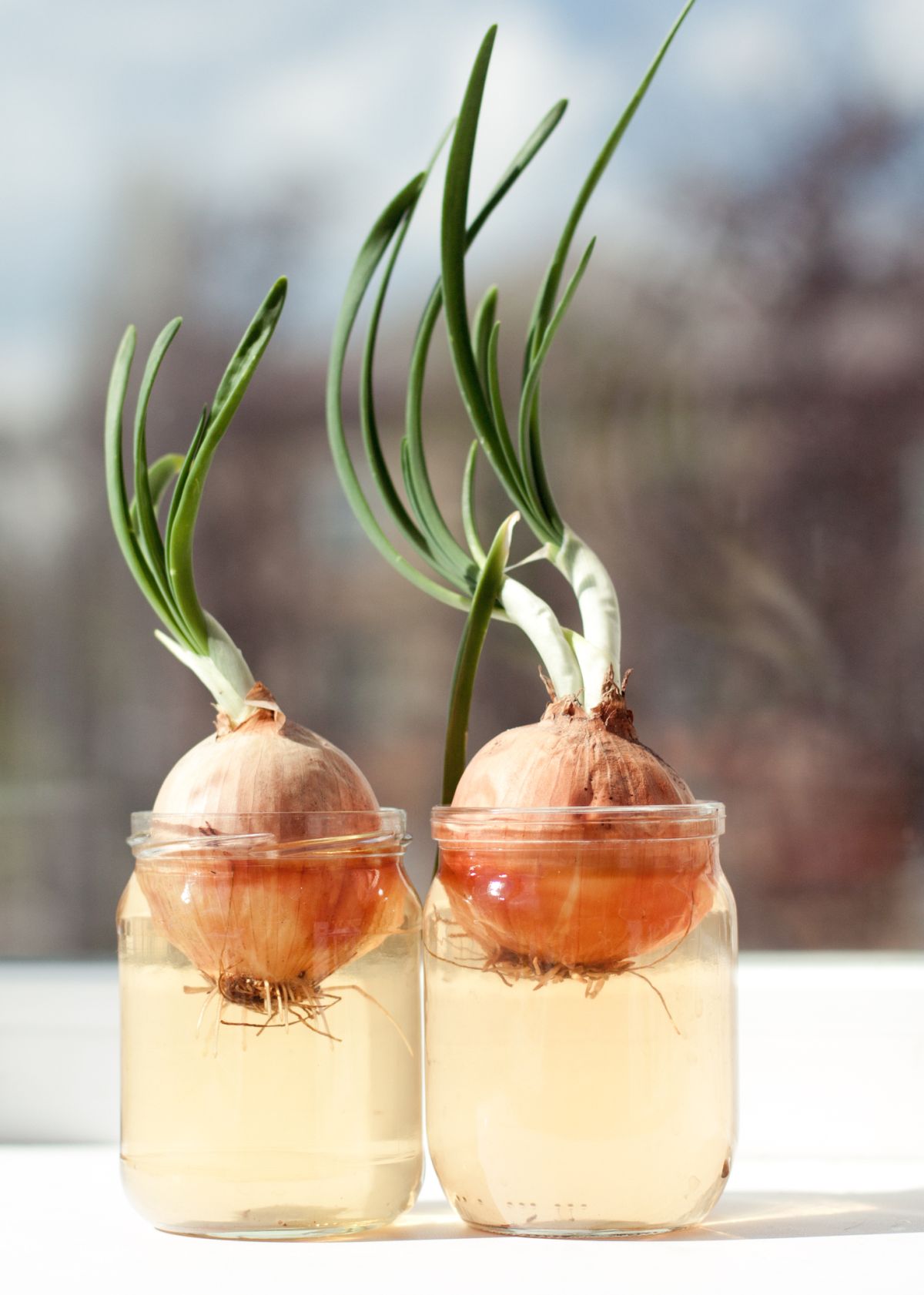 Pokaz obrazka tulipana i wyjaśnienie dzieciom, że z tej cebulki wyrośnie taki tulipan jak na obrazku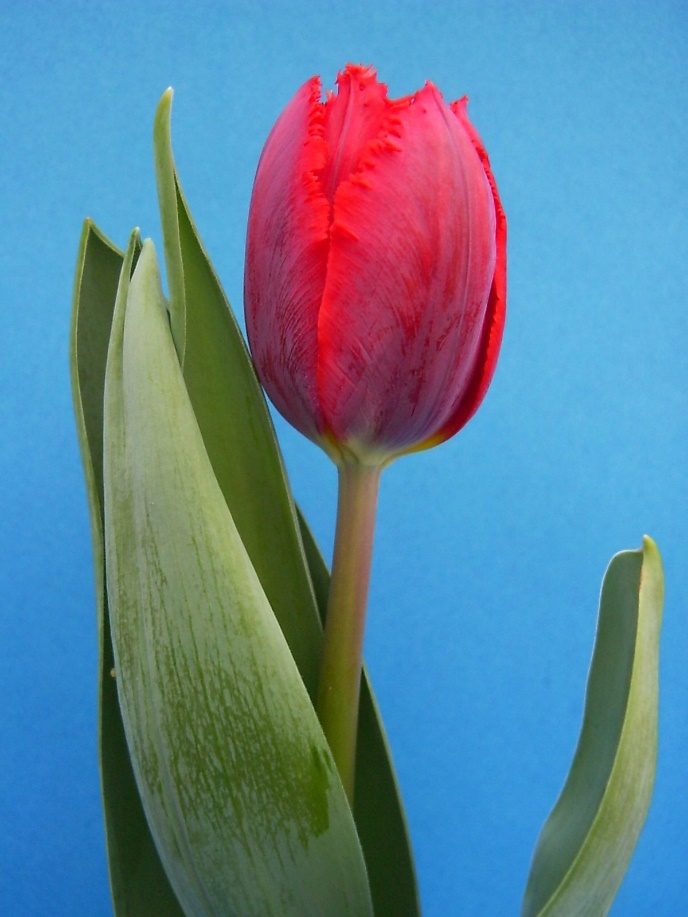 Opisywanie wyglądu tulipana i z czego się składa (liście, łodyga, płatki)Zabawa ruchowa: tulipan rośnie: dziecko przykuca na dywanie, głowę wtula w ramiona – tulipan  śpi. Rodzic dotyka dziecko – tulipan się budzi i rośnie, czyli dziecko powoli podnosi się do góry, rozkłada ręce (rozkwita), łączy ręce na wzór stulonego kwiatka. Liczenie kwiatów:  dziecko wskazuje obrazki wg kolejności od jednego do czterech. 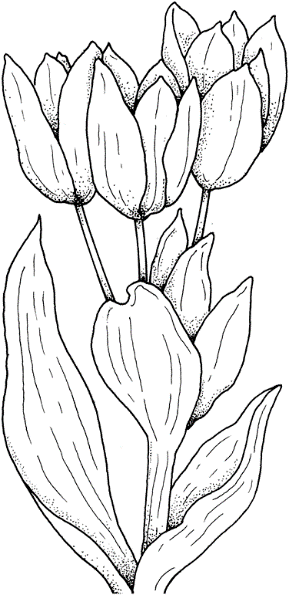 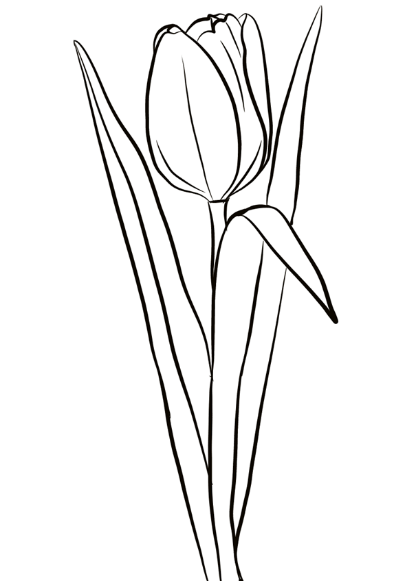 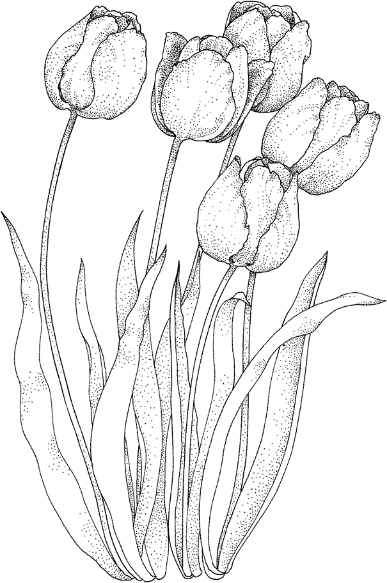 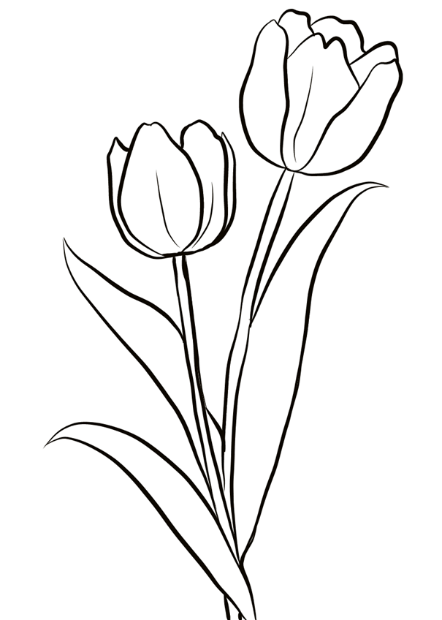 Pokoloruj wybrane tulipany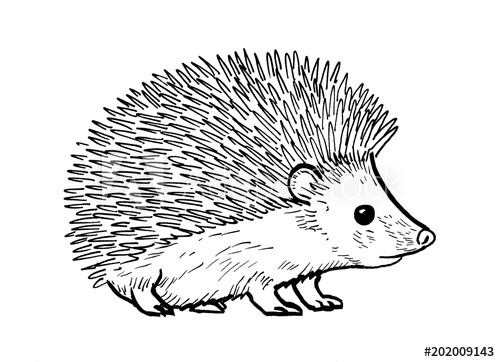 3 Jeż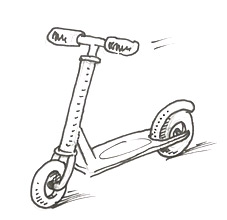 4 Hulajnoga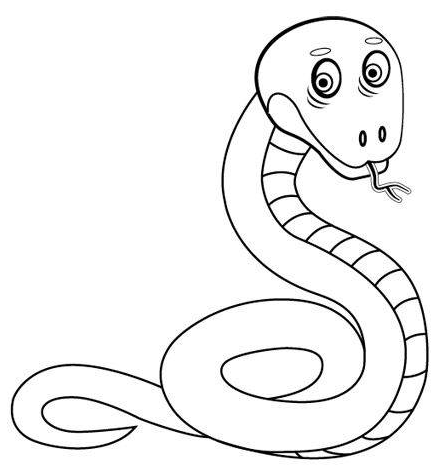 5 Wąż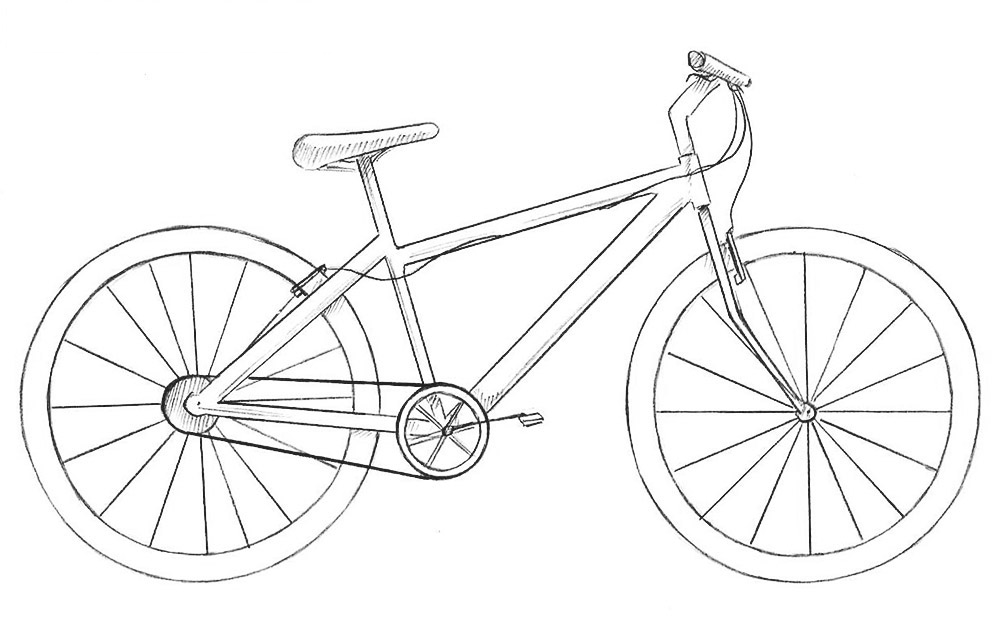 6 Rower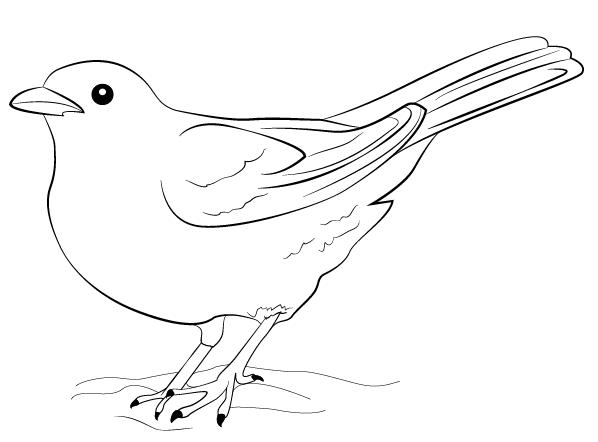 7 Kos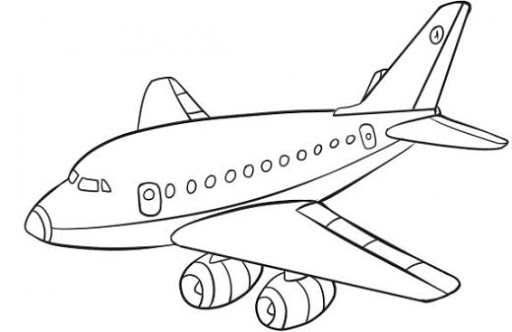 8 Samolot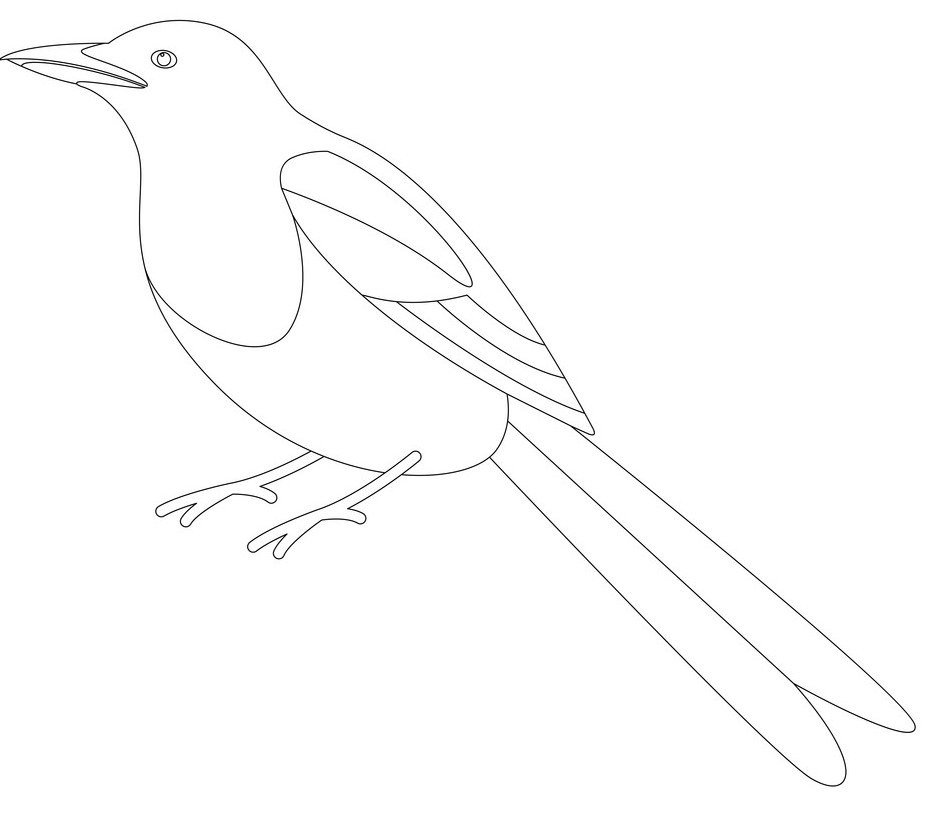 9 Sroka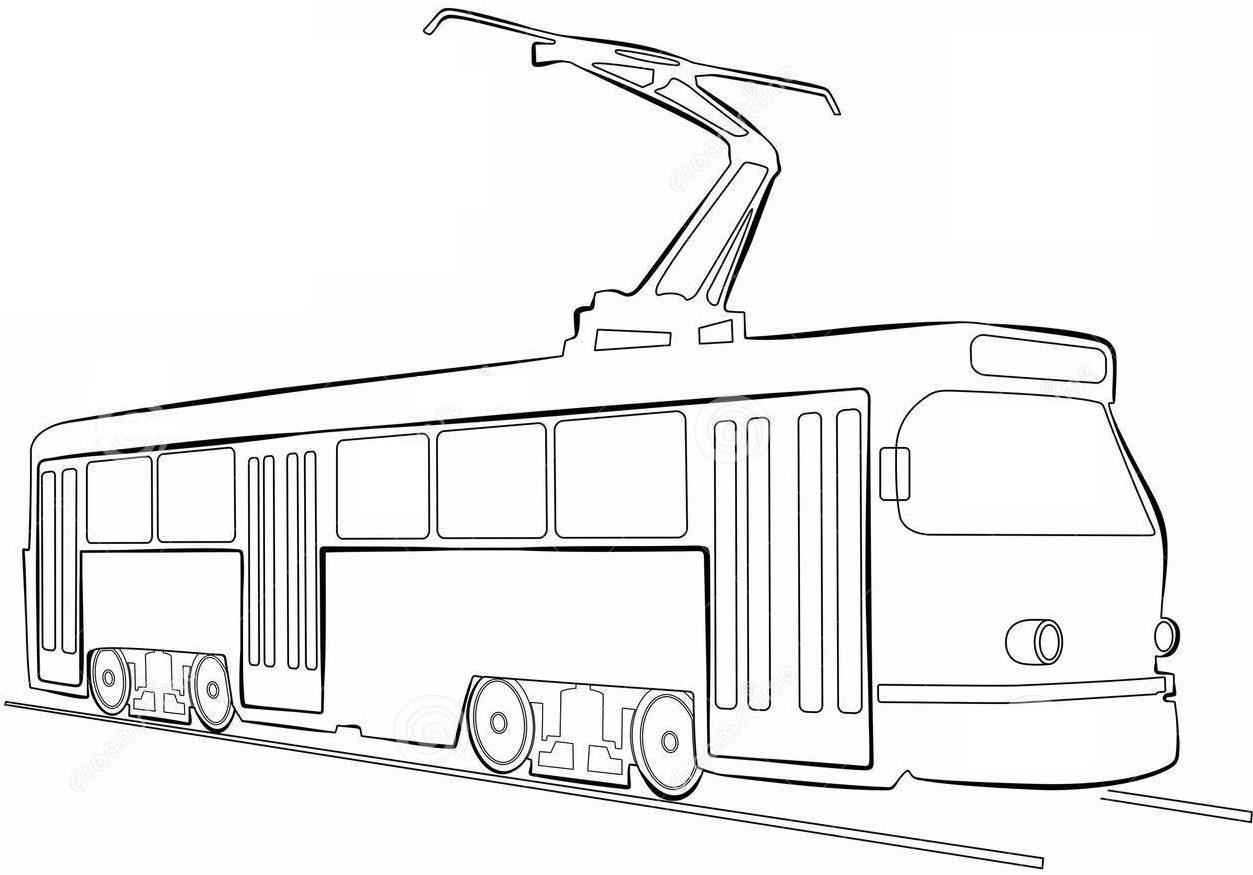 10 Tramwaj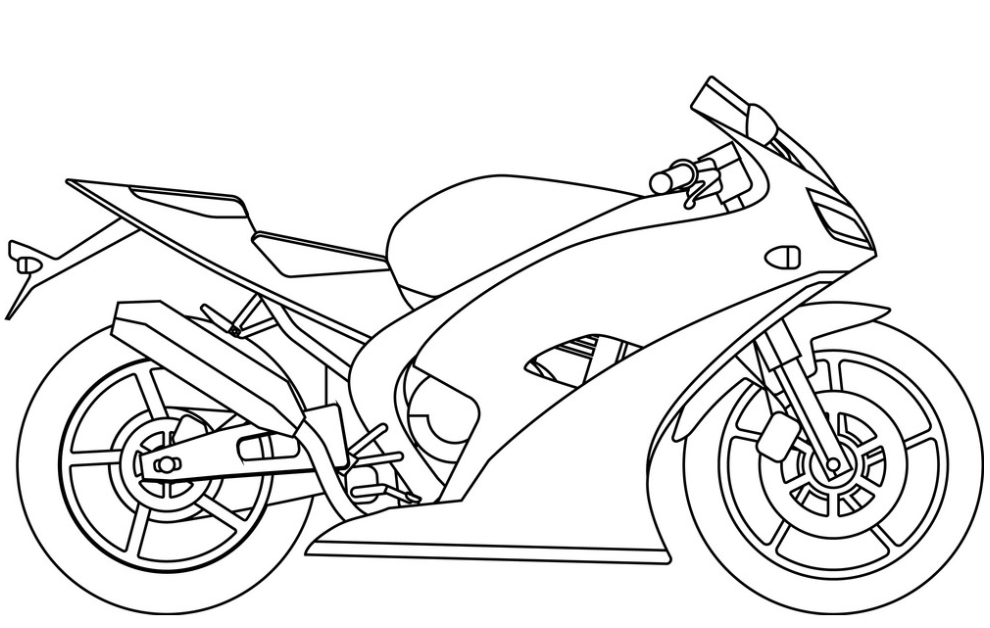 11 Motocykl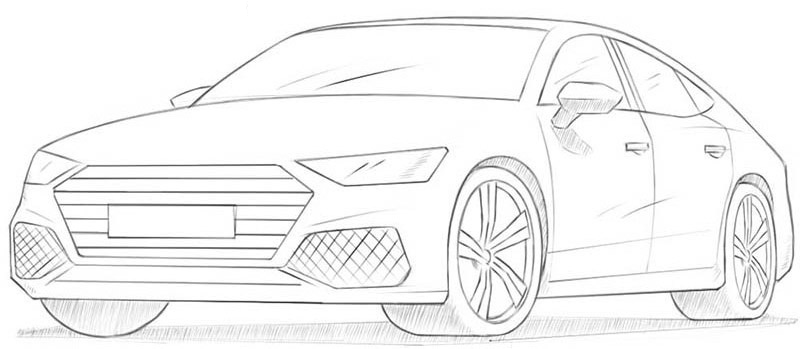 12 Samochód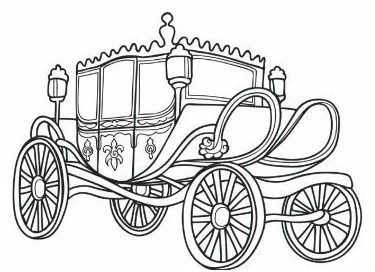 13 Karoca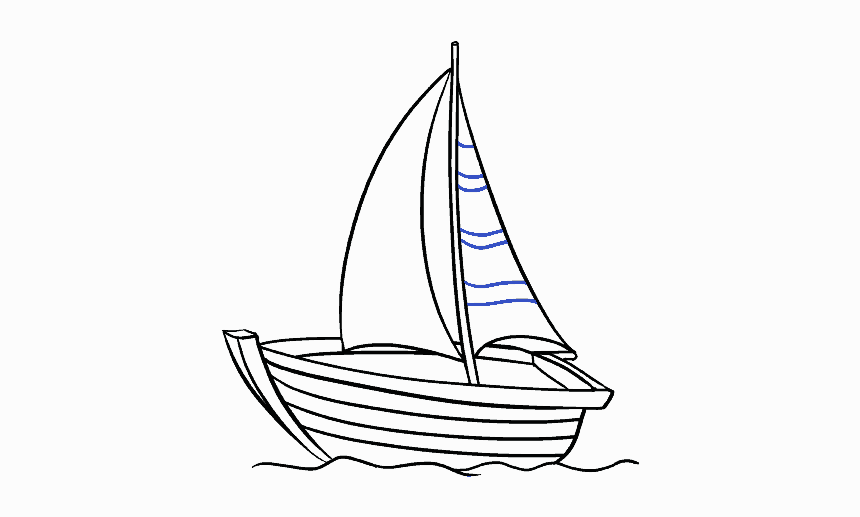 14 Łódka